200 Years JANÓW PODLASKI STUD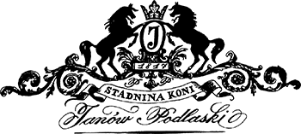 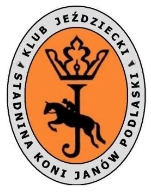 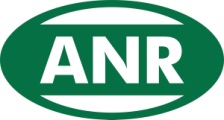 INTERNATIONAL OPEN ECAHO POLISH CHMPIONSHIPSFOR SPORTS ARABIANS JANÓW PODLASKI, 1-2.07.2017 r.INVITATION1. ORGANIZERS:The Janów Podlaski Equestrian ClubJanów Podlaski StudAgricultural Property Agency2. LOCATION Janów Podlaski Stud, Wygoda 3, 21-505 Janów Podlaski (POLAND)3. SHOW GROUND       36 x 77m indor , 45 x 80 outdoor , sand.	4. PARTICIPANTS:All Arabian horses registered in PASB and registered in a stud book accepted by WAHO from ECAHO member countries.5. ENTRIESWe account applications by  fax, e-mail or  lzj www page (www.lzj-konie.pl/zgloszenie)Stadnina Koni Janów Podlaski21-505 Janów Podlaski, fax (83) 341 33 60, tel. (83) 341 30 09 , tel. 663 413 009e-mail: zawody@skjanow.pl Deadline 14 June 20176. BOX:      Horse's box will be ready from 29 June 2017 from hour 15. Charge for box for all competitions - 100 euro                             7. ORGANIZATIONAL CASES:                                                                                                                                             Organizational charge  for all competitions 100 euro.                                                                                                                 We ask pay money (box and organizational charge) on bank account for day 14 June 2017Stadnina Koni Janów Podlaski Sp. z o.o.BGŻ BNP Paribas S.A. Oddział w Białej Podlaskiejul. Narutowicza 20, 21-500 Biała PodlaskaIBAN: PL 05 2030 0045 3110 0000 0000 0410 EUROBIC: PPABPLPKWe ask message of proof of payment on address e-mail: zawody@skjanow.pl or fax                          (83) 3413360, tel. 83 3413009 for day 14 June 2017. We ask application of name and sex of horses. 7. THE JUDGES' BOARD: Judges' Classes - rotatingSławomir Pietrzak - PolandWacław Pruchniewicz - PolandFouad Hamoud - AlgeriaType and Conformation: Fouad Hamoud - Algeria Course designer: Józef ZagorVeterinarian: Jarosław KarczShow Manager: Anna StefaniukTechnical Manager: Artur BieńkowskiShow office: Przemysław Jankowski, Katarzyna Karcz8. EVENTS:Class A - Dressage (PZJ i FEI)Class B - Show Jumping (PZJ i FEI)Class D - Classic Pleasure (ECAHO / WAHO)Class E - Native Costume (ECAHO / WAHO)Class F - Polish Historical Costume (PZHKA) Class G - Ladies Side Saddle (ECAHO / WAHO)Klasa H - Hunter Pleasure (ECAHO / WAHO)Klasa I - Type & Conformation (ECAHO / WAHO)The title of Classic All-Round Champion will receive to the horse, who under the same rider received the highest total point score for all obligatory and additional competitions, in which he took part. If two or more horses receive equal total point scores, the Champion title is granted to the horse with a higher point score for Type & Conformation.9. SCHEDULE:Saturday (1.07) from 7.00Competition no 1 - Dressage - category :OPEN (L-2 , polish national program)Competition no 2 - Dressage - Mono Qualifier category :JUNIORS (P-1, polish national program)Competition no 3 - Dressage - Mono Qualifier category :SENIORS (N-2, polish national program)Competition no 4 - Classic Pleasure - Mono Qualifier category :JUNIORSCompetition no 5 - Classic Pleasure - Mono Qualifier category :SENIORSCompetition no6 - Ladies Side Saddle (min. 3 participants)Competition no 7 - Hunter Pleasure (min. 3 participants)Lunch breakCompetition no 8 - Show Jumping - Mono Qualifier category :JUNIORS (90 cm)Competition no 9 - Show Jumping - Mono Qualifier category :SENIORS (100 cm)Competition no 10 - Native Costume - Mono Qualifier category :JUNIORSCompetition no  11 - Native Costume - Mono Qualifier category :SENIORSCompetition no 12 - Polish Historical Costume - Mono Qualifier category :JUNIORSCompetition no 13 - Polish Historical Costume - Mono Qualifier category :SENIORSSunday (2.07) from 7.00Competition no 14 - Type & ConformationCompetition no 15 - Dressage - Mono Final category :JUNIORS (P-3, polish national program)Competition no 16 - Dressage - Mono Final category :SENIORS (N-4, polish national program)Competition no 17 - Classic Pleasure - Mono Final category :JUNIORSCompetition no 18 - Classic Pleasure - Mono Final category :SENIORSCompetition no 19 - Ladies Side Saddle (min. 3 participants)Competition no 20 - Hunter Pleasure (min. 3 participants)Lunch break Competition no 21 - Show Jumping - Mono Final category :JUNIORS (90 cm)Competition no22 - Show Jumping - Mono Final category :SENIORS (100 cm)Competition no 23 - Native Costume - Mono Final category :JUNIORSCompetition no 24 - Native Costume - Mono Final category :SENIORSCompetition no 25 - Polish Historical Costume - Mono Final category :JUNIORSCompetition no 26 - Polish Historical Costume - Mono Final category :SENIORS10. RULES:Dressage and Jumping – rules of Polish Equestrian FederationClassic Pleasure, Native Costume, Hunter Pleasure to ECAHO rulesPolish Historical Costume according to regulations of Polish Arabian Horse Breeders AssociationVeterinary regulations according to PZJ/FEI 2017Programs of polish national classes in dressage will be sent to persons who will be interested in this event.Organizer does not take liability for steales and other damages in the course of transport and competitions.		President of the Janów Podlaski 		President of the Janów Podlaski 		Equestrian Club				Stud	          M.Sc. eng. Anna Stefaniuk		   	    prof. Ph.D. Sławomir Pietrzak